Sl. No-___________                            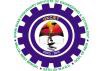 Ghani Khan Choudhury Institute of Engineering & Technology(Centrally funded Institute and Established by Ministry of H.R.D. Govt. of India.)Office: GKCIET, Vill & Post: Kotwali, Dist: Malda, Pin- 732144, West BengalADMISSION FORM FOR PRADHAN MANTRI KAUSHAL VIKAS YOJANA (PMKVY-TI)ACADEMIC YEAR 2018-19Name of the Student(BLOCK LETTER)		: _________________________________  _________________________________Father’s Name                                                            : _________________________________Mother’s Name                                                          : _________________________________Date of Birth (DD/MM/YYYY)		             : _____/_____/_______SEX 					             :  Male           Female          OthersNationality				              : _______________________________Permanent Postal Address/		              : _____________________________________________________Communication Address			________________________________________________________________________________________________________________________________________________Dist.__________________________PIN____________________Guardian Contact Numbers                         : Land Ph.(with STD Code) ________________________Mobile +91 _______________________________________E-mail Id				            : ______________________________________________________Alternate e-mail address		            :______________________________________________________Highest Educational QualificationCategory Please Tick ( As per Cast/Validity Certificate)Gen            SC 	ST 	  O OBCPWDBPL	Others 		If Physically handicapped, Type of Disability     :_____________________________Religion : _____________________________Annual income of the Family		 : ______________________________Sector applied for			  : ______________________________ Specialization/Job Role			:______________________________NSQF Level				 : _____________________________Date of completion of Training		:_____________________________% Marks Obtained / Grade (if awarded)                 :_____________________________Aadhaar Id (UID) no. (must required)           :______________________________Do you have National population Register(NPR) :_____________________________If yes, NPR Card Number			:_____________________________Date of Admission(DD/MM/YYYY)		:_______/_______/________UNDERTAKING (I)I hereby declare that the particulars stated by me in this application form are true to the best of my knowledge and belief, I promise to abide by the rules and regulations of the Institute.Date:         /          /________________________________Guardian/Parents Signature						________________________________________Signature of the candidate (For office use only)			 (Student’s Copy)			Sl. No.______________Name of the Student		: _________________________________Aadhaar Id (UID) no.		:_________________________________Official Signature          With DateSl.NoExamination PassedBoard/UniversityYear of Passing